22.06.2021                                                                             SZKIC SYTUACYJNY:                                                                                               1. Projektowana stacja zgazowania tlenu medycznego                                                                                               2. projektowane stanowisko postojowe cysterny                                                                                                3. istniejąca rozprężania tlenu w budynku głównym szpitala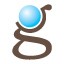 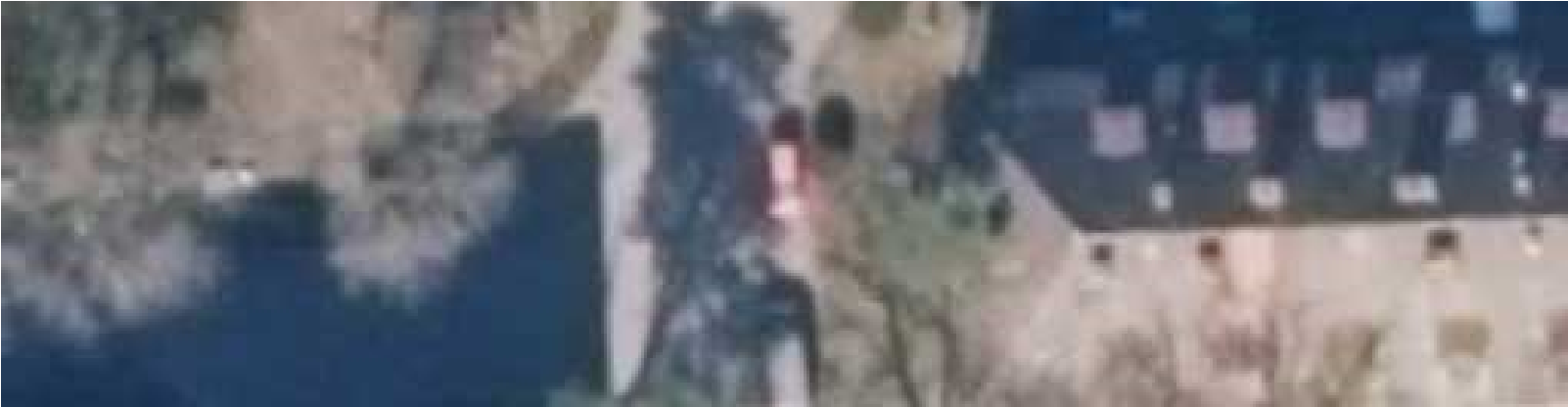 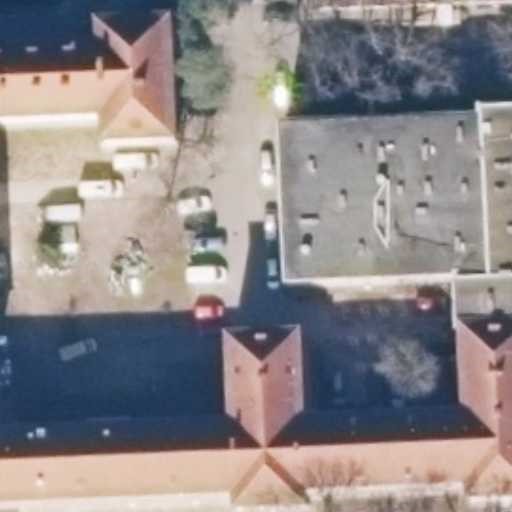 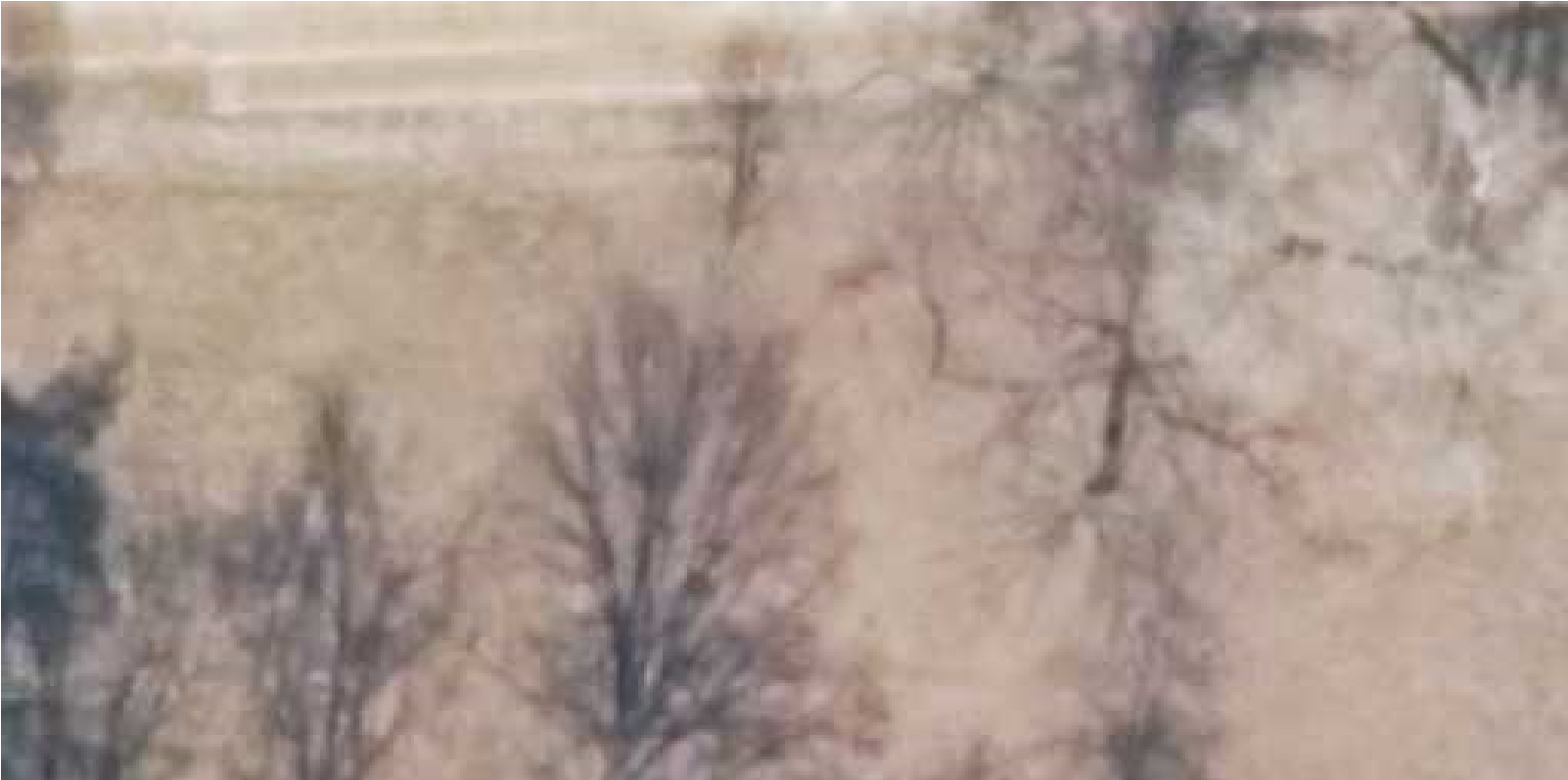 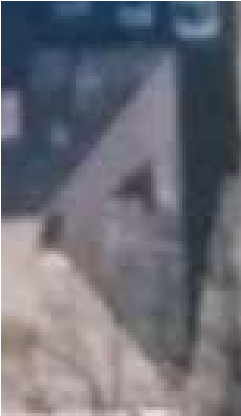 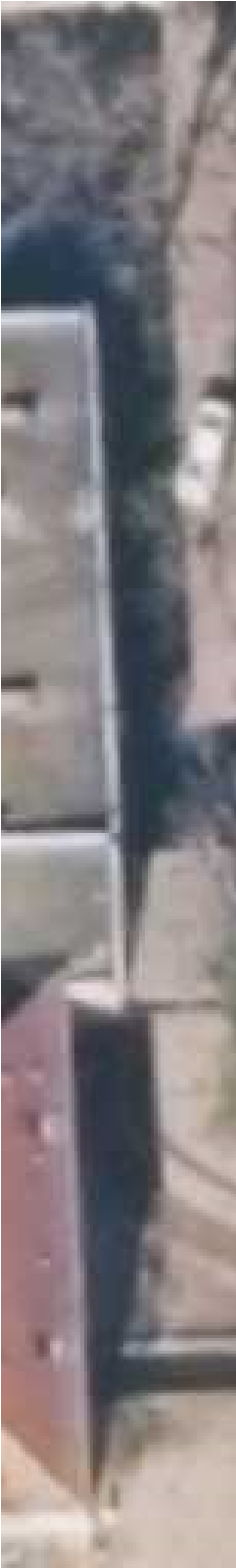 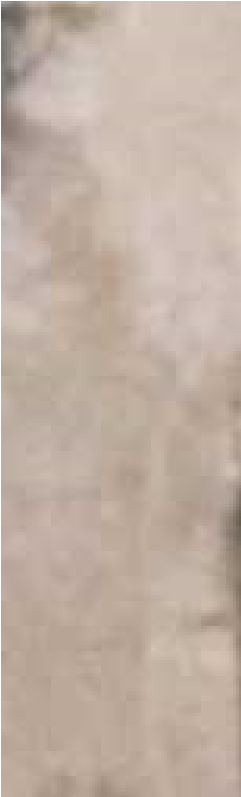 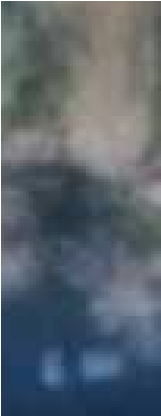 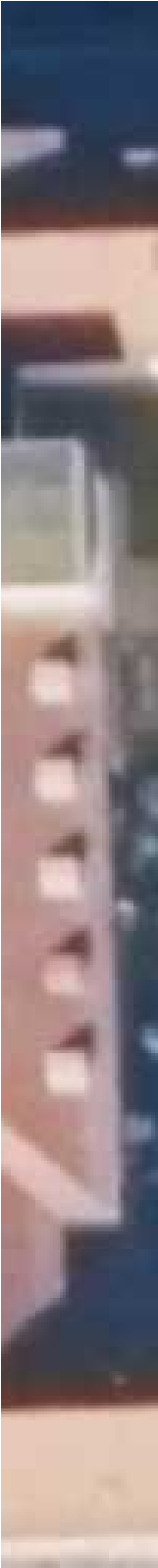 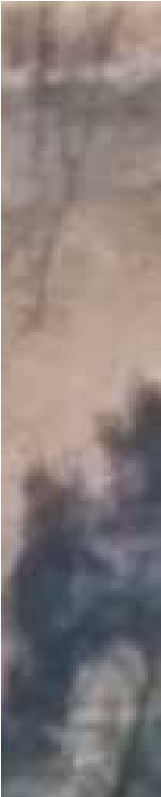 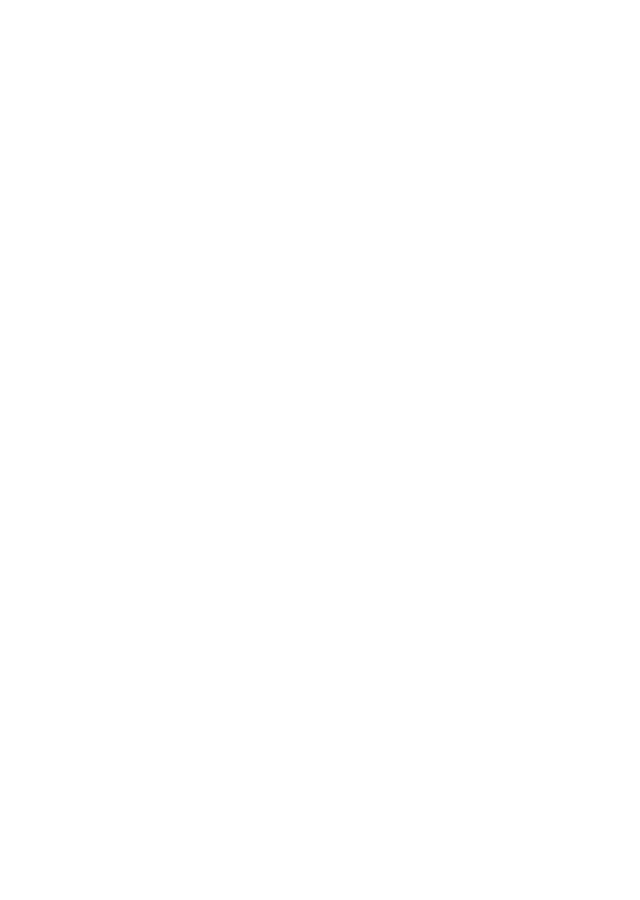 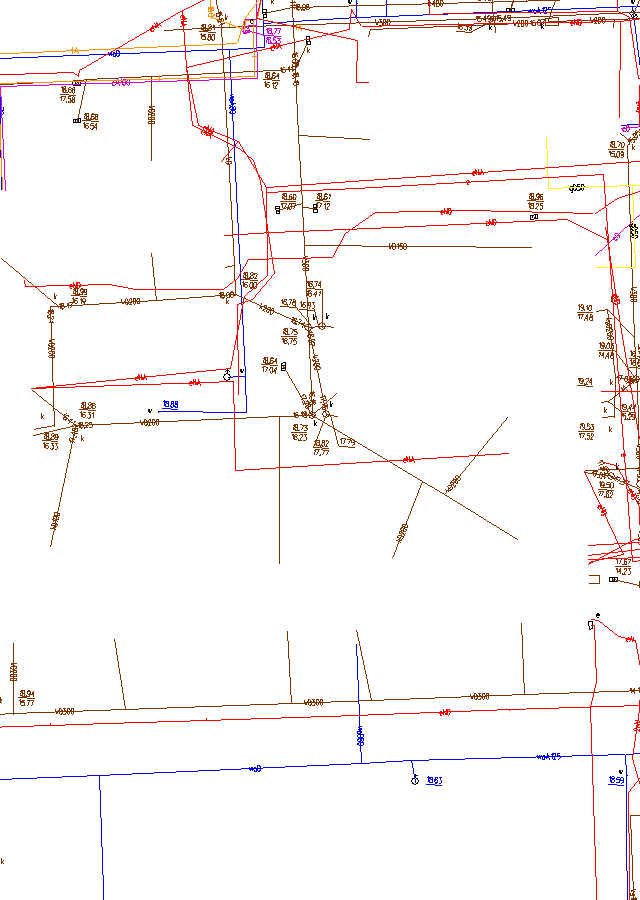 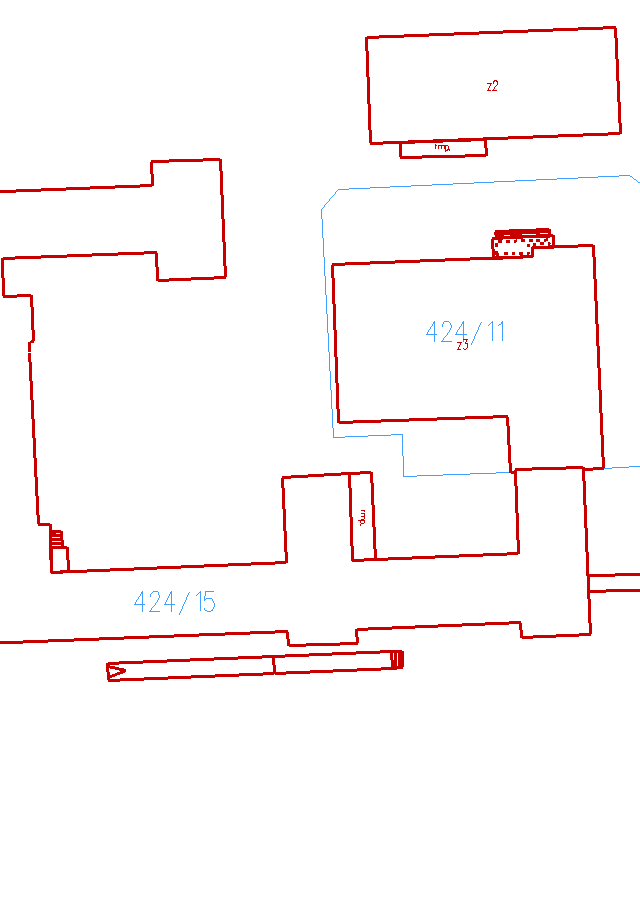 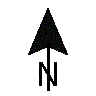 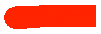 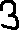 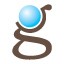 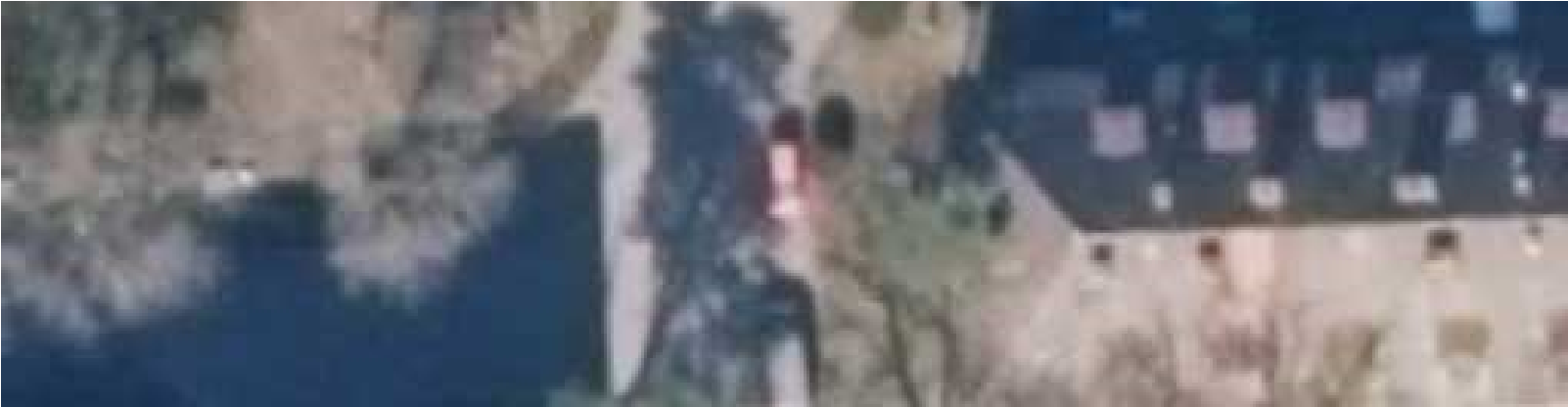 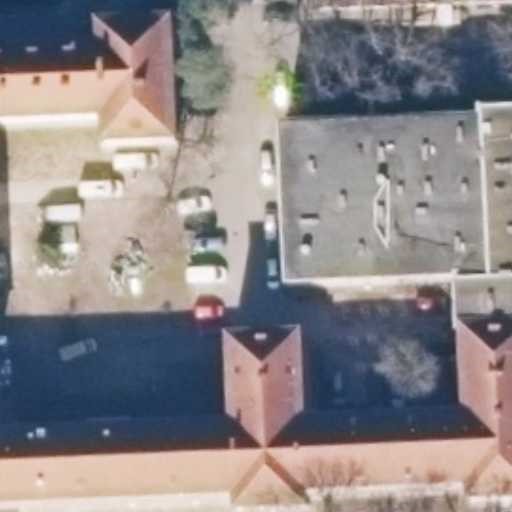 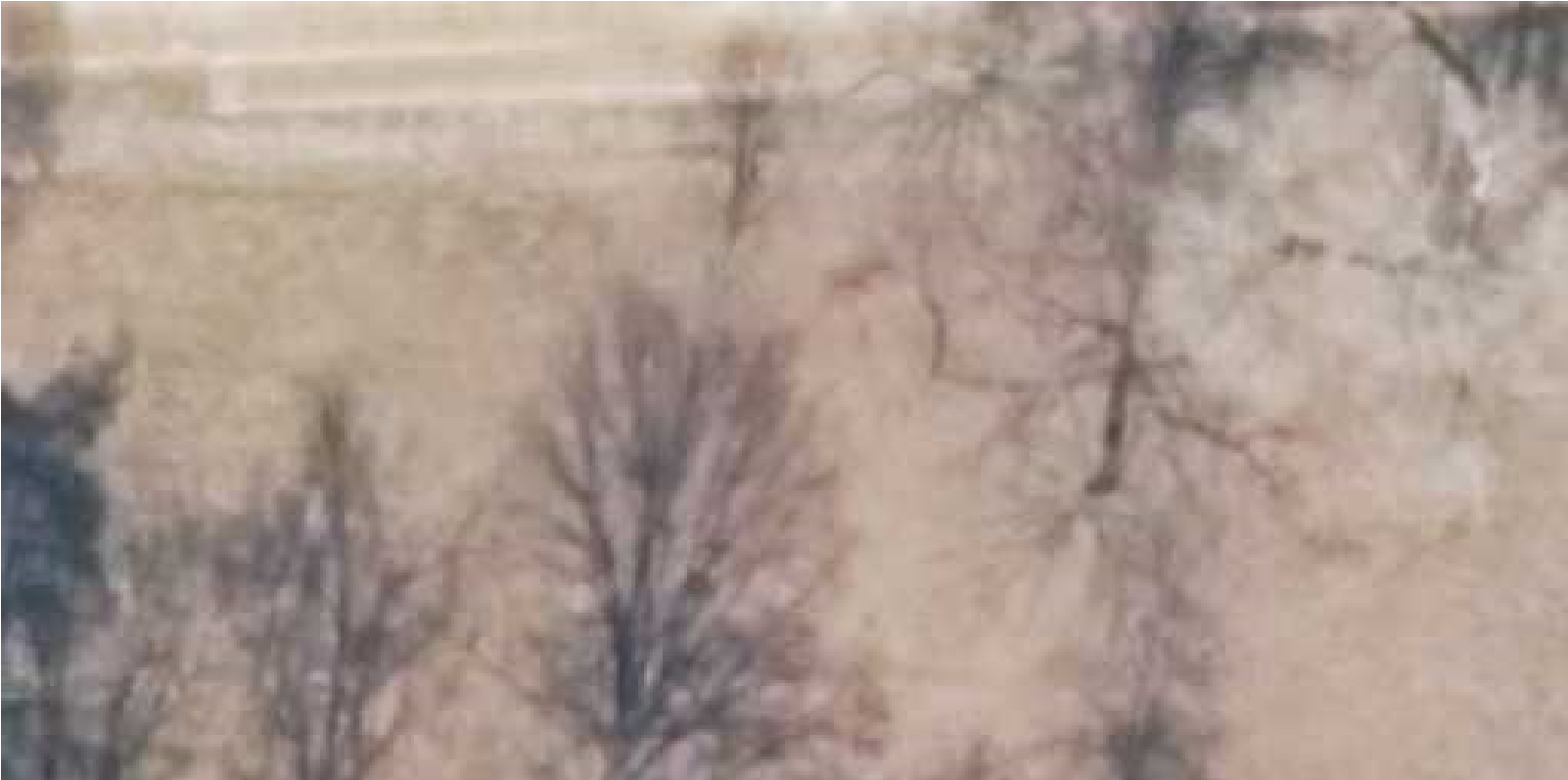 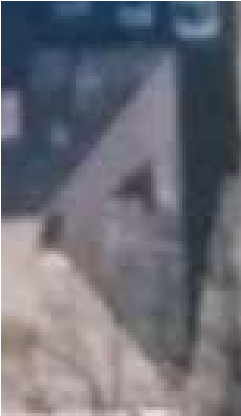 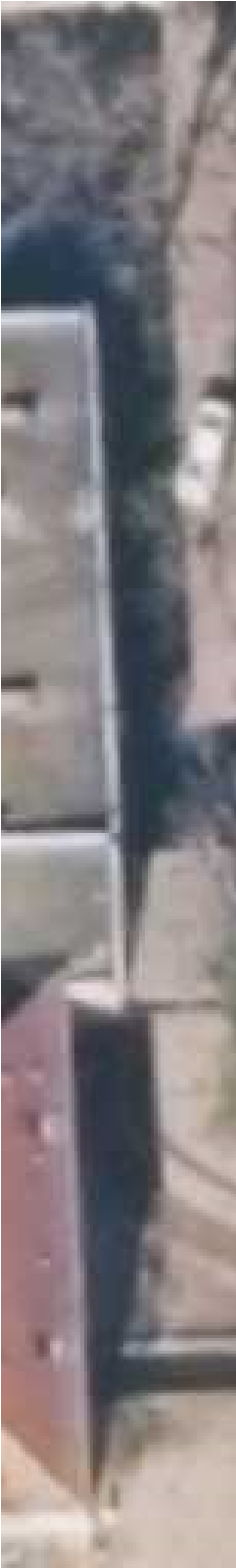 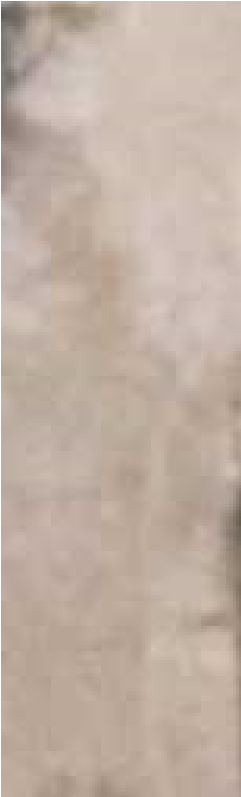 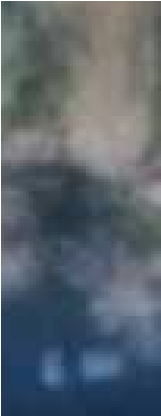 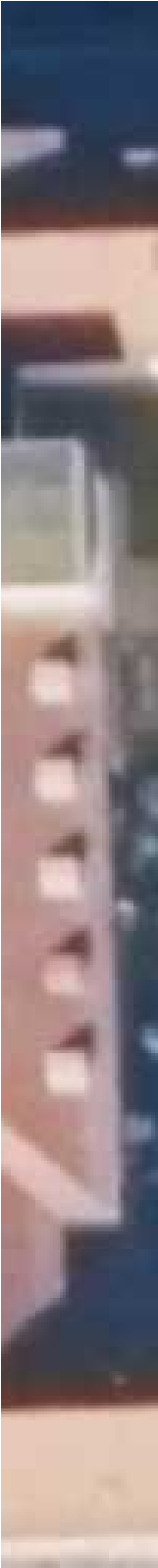 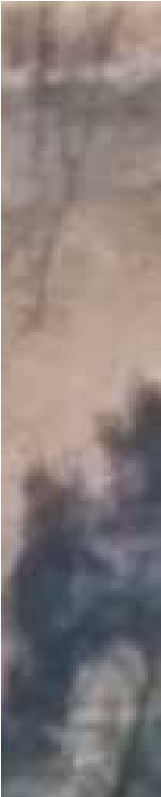 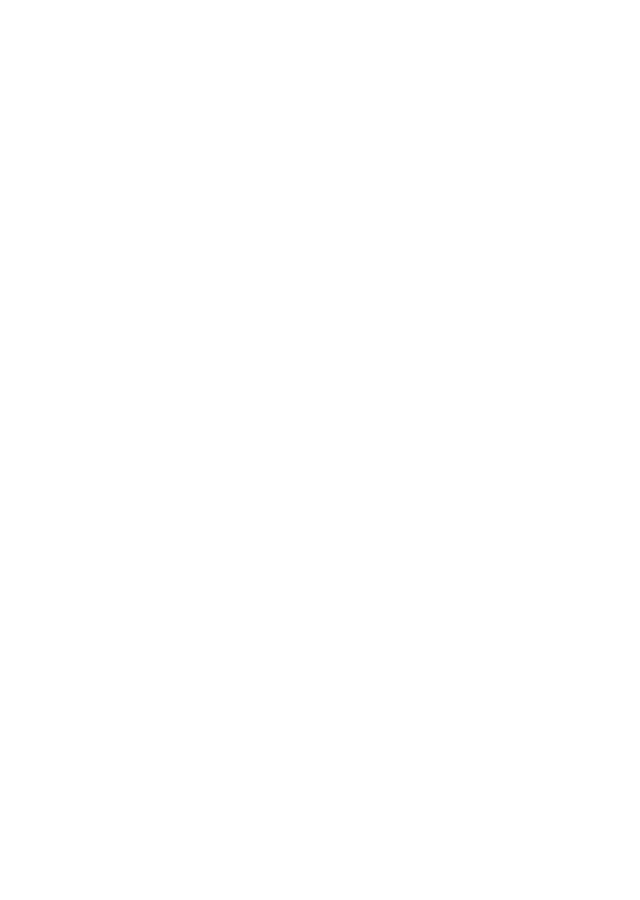 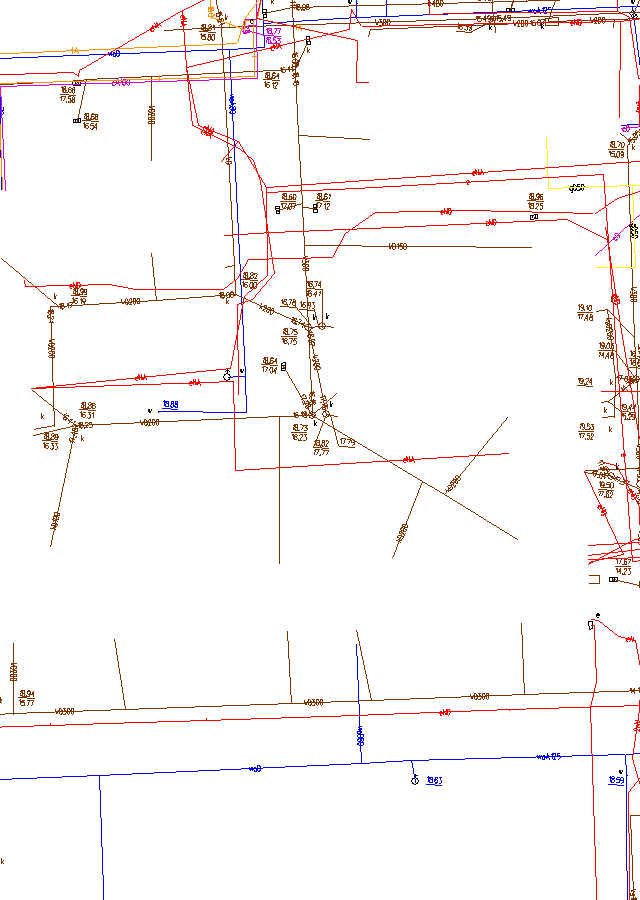 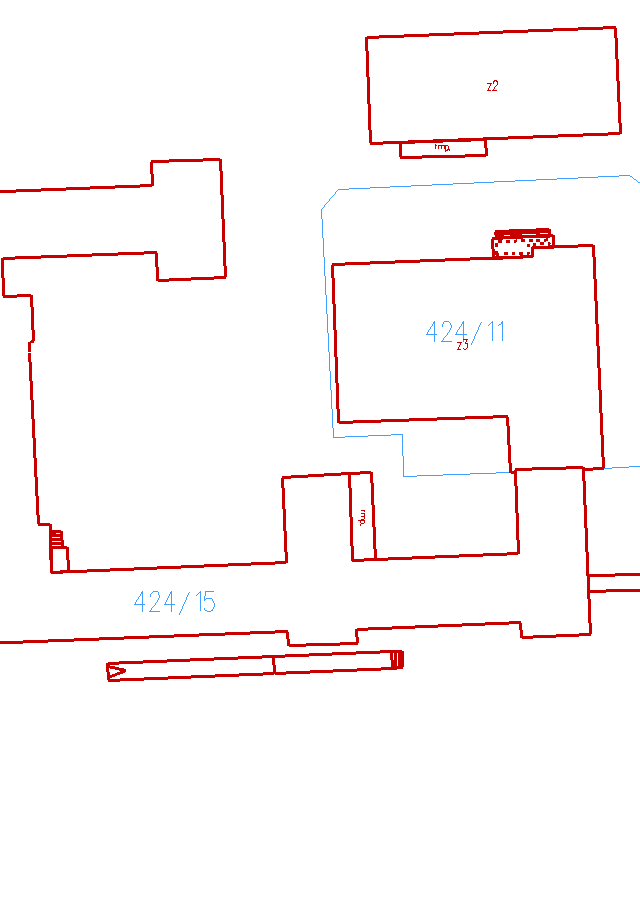 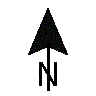 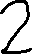 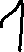 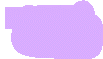 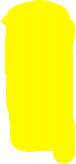 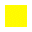 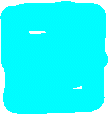 https://mapy.geoportal.gov.pl/imap/Print.html?locale=pl&gui=print&typePrint=mapa&modelId=2575&ver=1&token=yJ1iUlI7MqYvZeO09PpcigRuX…	1/2